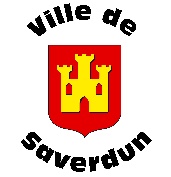 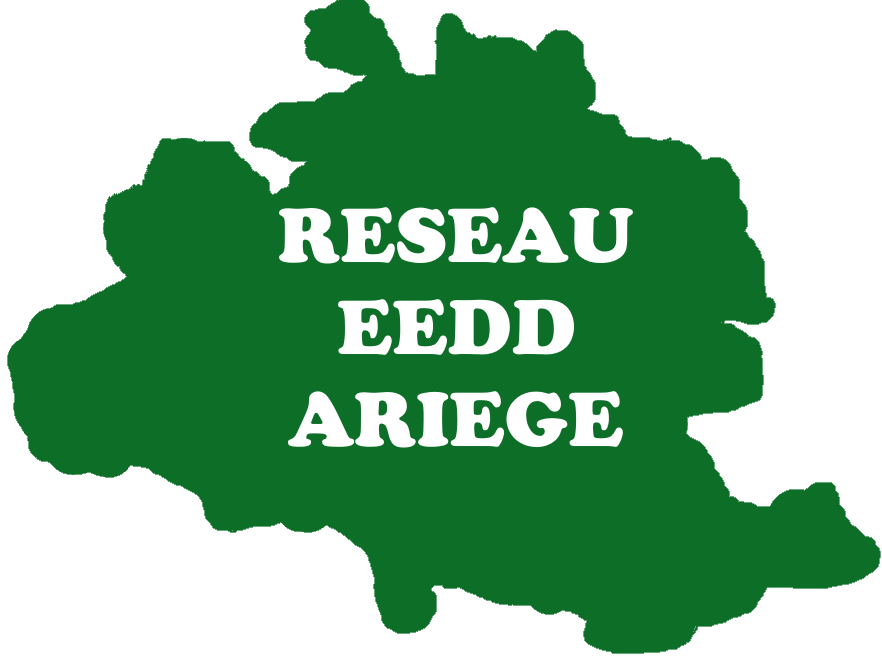 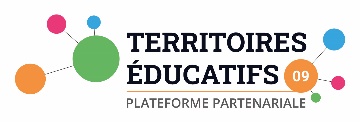 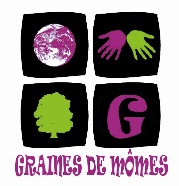 BULLETIN D’INSCRIPTION / GRAINES DE MÔMES / Mercredi 26 avril 2023Thématique : Bienvenue en 2050 : « Des bonnes idées, plein les mains » Informations : La manifestation s’adresse à des enfants de 5 à 12 ans. Les ateliers sont prévus pour des groupes de 8 à 12 enfants. L’encadrement requis est 1 animateur par groupe minimum.A retourner par mail à : audrey.mairiesaverdun@gmail.com avant le 03 avril 2023Structure : Structure : Structure : Référent structureNom, prénom : Nom, prénom : Référent structureMail : Mail : Référent structureTel :Tel :Participation à graines de Mômes(1 euro par enfant)Par mandat administratifPar chèqueAutre :Par mandat administratifPar chèqueAutre :TotauxNombre total des enfants :Nombre total des adultes accompagnants :Faites place à votre créativité et N’hésitez pas à donner un nom d’équipe à chaque groupe !Faites place à votre créativité et N’hésitez pas à donner un nom d’équipe à chaque groupe !GroupesGroupe 1 : Prénom de l’animateur encadrant :Groupe âge : 5/8 ans 9/12 ansGroupe 2 :Prénom de l’animateur encadrant :Groupe âge : 5/8 ans 9/12 ansGroupesGroupe 3 :Prénom de l’animateur encadrant :Groupe âge : 5/8 ans 9/12 ansGroupe 4 :Prénom de l’animateur encadrant :Groupe âge : 5/8 ans 9/12 ansEnfant à besoins spécifiquesSi vous avez des enfants en situation de handicap qui seraient susceptibles de participer, n’hésitez pas à nous le signaler pour adapter la journée en fonction de ses besoins :Si vous avez des enfants en situation de handicap qui seraient susceptibles de participer, n’hésitez pas à nous le signaler pour adapter la journée en fonction de ses besoins :DéplacementMini-busBusTrainAutre :Mini-busBusTrainAutre :A amener le jour JLe goûterCollation (si vous le souhaitez)Gourde individuelle par enfantLe goûterCollation (si vous le souhaitez)Gourde individuelle par enfantPersonnes ressources si besoinAudrey : 06 70 08 89 98Laure : 06 62 81 10 26Menu du repasCroque légumesSandwich rillette de pouletFromage et pain Part de cake (feta/fenouil/ tomates confites) Tarte aux pommesLe repas est fourni par la restauration scolaire de Saverdun.Vous n’avez pas besoin d’amener des couverts.Croque légumesSandwich rillette de pouletFromage et pain Part de cake (feta/fenouil/ tomates confites) Tarte aux pommesLe repas est fourni par la restauration scolaire de Saverdun.Vous n’avez pas besoin d’amener des couverts.AllergiesCi-joint le tableau des allergènes. Si un enfant présente une allergie ou une recommandation spécifique, il vous appartient de prévoir un repas de substitution.Ci-joint le tableau des allergènes. Si un enfant présente une allergie ou une recommandation spécifique, il vous appartient de prévoir un repas de substitution.Organisation de la journéeACCUEIL DU MATINDe 9h à 9h45 : Arrivée au champ de marsRécupération du livret d’accueil (devant le sas d’entrée) contenant : explication du jeu, fiche de route, plan du lieu, organisation de la journée.Pour ceux qui le souhaitent, vous pouvez prendre votre collation à l’espace restaurationA partir de 9h30 à 10h maximum : début du jeu / fil conducteurIl y aura 3 ateliers de 45 minutes maximum dans la matinéeACCUEIL DU MATINDe 9h à 9h45 : Arrivée au champ de marsRécupération du livret d’accueil (devant le sas d’entrée) contenant : explication du jeu, fiche de route, plan du lieu, organisation de la journée.Pour ceux qui le souhaitent, vous pouvez prendre votre collation à l’espace restaurationA partir de 9h30 à 10h maximum : début du jeu / fil conducteurIl y aura 3 ateliers de 45 minutes maximum dans la matinéeOrganisation de la journéeTEMPS DU MIDIA partir de 12h :Pour les groupes de 5/8 ans : Repas sous forme de self à l’espace restaurationPour les groupes de 9/12 ans : Répétition Flashmob A partir de 13h :Pour les groupes de 5/8 ans : Répétition Flashmob Pour les groupes de 9/12 ans : Repas sous forme de self à l’espace restaurationTEMPS DU MIDIA partir de 12h :Pour les groupes de 5/8 ans : Repas sous forme de self à l’espace restaurationPour les groupes de 9/12 ans : Répétition Flashmob A partir de 13h :Pour les groupes de 5/8 ans : Répétition Flashmob Pour les groupes de 9/12 ans : Repas sous forme de self à l’espace restaurationOrganisation de la journéeACCUEIL DE L’APMA partir de 13h45 à 16h15 : reprise du jeu 3 ateliers à faire dans l’apm16h15 : Tous devant la scène pour le flashmob16h30 : goûter puis récupération des créations pour chaque centre de loisirs au niveau des sas d’entrée17h : départ ACCUEIL DE L’APMA partir de 13h45 à 16h15 : reprise du jeu 3 ateliers à faire dans l’apm16h15 : Tous devant la scène pour le flashmob16h30 : goûter puis récupération des créations pour chaque centre de loisirs au niveau des sas d’entrée17h : départ Infos complémentairesC’est vous qui gérez votre temps… Entre les temps impartis et les ateliers, n’hésitez pas à aller voir l’artiste Rico, à vous poser à l’espace détente, passer aux toilettes…Nous vous envoyons au plus vite le détail du jeu qui servira de fil conducteur sur la journée ainsi que le tuto pour le flashmob que nous réaliserons tous ensemble à 16h15.C’est vous qui gérez votre temps… Entre les temps impartis et les ateliers, n’hésitez pas à aller voir l’artiste Rico, à vous poser à l’espace détente, passer aux toilettes…Nous vous envoyons au plus vite le détail du jeu qui servira de fil conducteur sur la journée ainsi que le tuto pour le flashmob que nous réaliserons tous ensemble à 16h15.